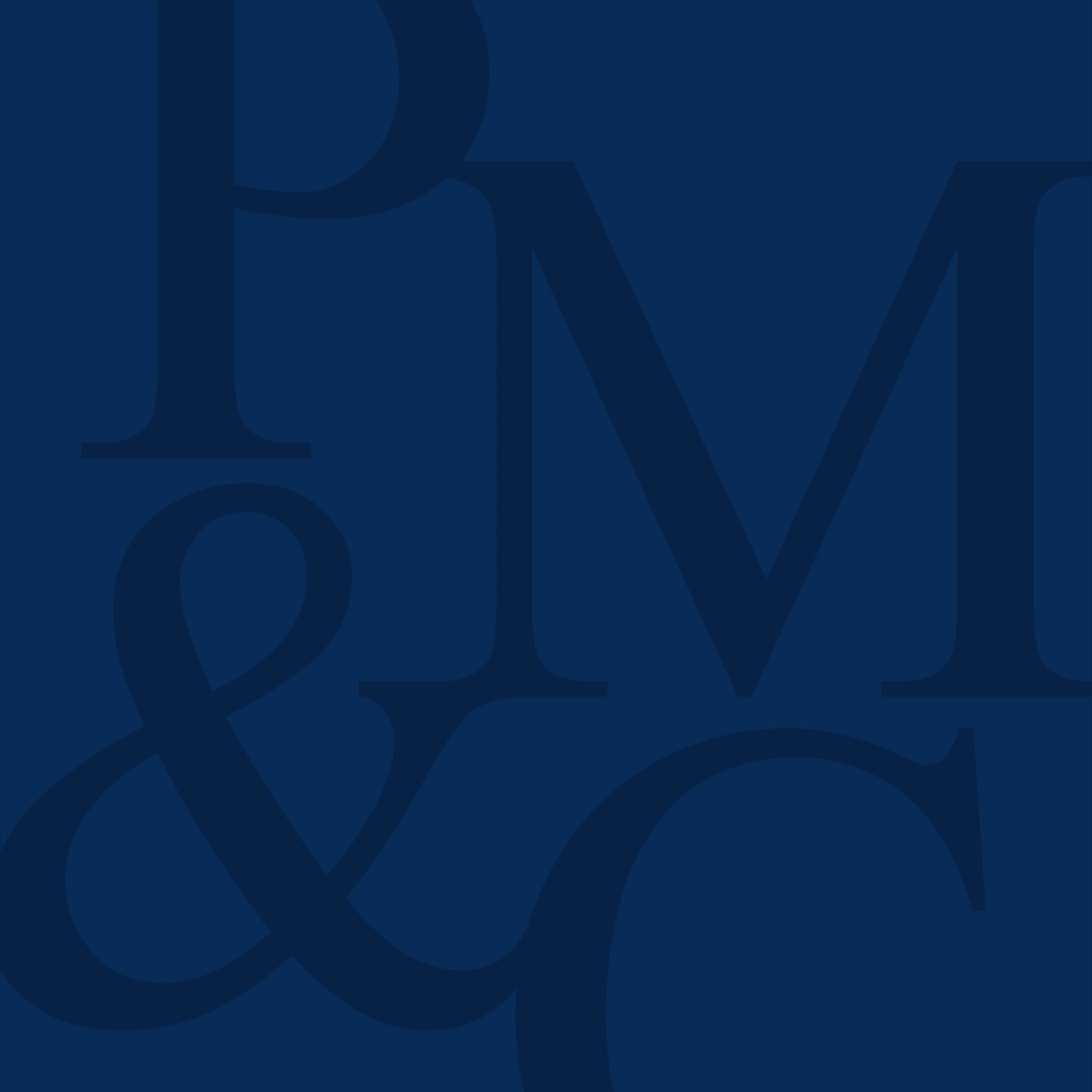 APS Reform Office APS ReformAPS –Wide CommunicationsPublic Sector ReformCitizen EngagementClean Energy Summit TaskforceCorporateAudit, Governance and Organisational Performance Corporate Executive EconomicEconomic PolicyExecutiveTaxation, Financial Sector and EmploymentGovernment Jenkins Report Implementation Legal PolicyParliamentary and GovernmentIndustry, Infrastructure and Environment Energy and Climate Change Environment, Resources and Agriculture Executive Industry Science and CommunicationsInfrastructure, Population and Regional DevelopmentNet Zero Economy Taskforce Intergovernmental Relations and ReformHealth Commonwealth State RelationsInternationalAsiaGlobal InterestsPacificMinisterial Support CommunicationsMinisterial and Parliamentary SupportProtocol and International VisitsNational Security Defence and Intelligence Domestic Security Governance Review Office for WomenPolicy Innovation and ProjectsBehavioural Economic Team of AustraliaData and Digital ExecutivePolicy Projects and Taskforce OfficeQUAD, AUKUS and Naval Shipbuilding Quad and AUKUS PolicySocial Policy ExecutiveFirst Nations Policy Immigration and EducationIndigenous AffairsSocial Services, Human Services and Veterans AffairsFile No.File Title22-36718Partnership Priorities Sub-Committee22-39302First NationsFile No.File Title22-26586Engagement Opportunities22-44095Event briefs - PDMS22-28489Minister event22-43864APS200 2023File No.File Title22-38552Conferences22-40356XXXXXX speaking engagements22-39168Stakeholder engagement22-39884Evaluation22-39005Capability Reviews22-39006Capability Reinvestment Fund22-39111MoG Work22-38084Secretaries Board22-36524Senate Estimates - October 202222-42593Minister speeches22-27256QTB's (CIB)22-32010Ministerial Briefs22-36434Estimates22-40576Trust in Australian public services Annual Report22-47063Senate Estimates - February 202322-45186Future of Work Sub-Committee22-46021Consultation and EngagementFile No.File Title22-240652021-22 - COVID Pulse Survey 2 - Vaccination22-2525213. Insights Dashboard	22-254472022-07 Public release of CES data project22-273602021-22 CES Reports22-276042022 - CES agency reporting22-33311ANU Workshop (September 2022)22-415452022-23 Long Term Insights Briefing22-448572022-23 OECD Trust in Government Survey 2nd Round22-456112022-12 Youth Engagement with Public ServiceFile No.File Title22-33643Videos from SEF22-27796Final - Actuals22-26031Correspondence22-24899Other Transport22-26994ESI22-25860Post Forum Amendments22-24227Security22-26035Entertainment Travel22-25834XXXXXXXX XXX - staff accommodation22-28357Airport Facilitation22-23865Event Bundles22-33625QONFile No.File Title22-32068CCSF interdepartmental meeting July 2022File No.File Title22-45647Senate Estimates February 2023 - 2022-23File No.File Title22-242082022 - FMM22-24775CIB - Current Issues Brief22-25872Ministerial briefs22-26072Eco Notes22-26541PMO requests and notes22-267662022 - Sherpa 322-269562022 - Australia India Leadership Dialogue22-318902023 Briefs and Advice22-321132022 - Sherpa 422-32843Macro variables tracking22-33568Population Shadowing22-339782022 - B20 Summit22-35885Senate Estimates22-364242022 - Sherpa 3.522-37314Climate Change22-374692022 - Sherpa 3.5.222-376802023 - Sherpa 122-37758Migration22-390502022 - Sherpa 3.5.322-45531Employment White Paper22-45704Macro NotebookFile No.File Title22-30055Commitments placemat for PMOFile No.File Title22-43271Strategic Policy22-37147Climate Change22-45925Employment services22-468032022-23 PapersFile No.File Title	22-28442Governance and Implementation22-28440Data and Reporting22-28444Independent Parliamentary Standards Commission22-28450MoP(S) Act Review22-28961Cabinet and Ministerial22-28447Other Recommendations22-28439Budget22-28441Estimates22-28453Stakeholder Engagement22-28445Legal22-28446Office of Parliamentarian Staffing and Culture22-28443Independent External ReviewFile No.File Title	22-32270Other inquiries22-40047Copyright22-30483Emergency Management22-36156Constitutional and Legal Risk Assessments22-33236FOI Commonwealth Practitioners - Stakeholder Engagement and Inquiries22-36930Senate Estimates22-45268FOI Reform22-45964Statute Update BillsFile No.File Title	22-442892023 Autumn22-42609Letters to PM - inquiries and reviews22-41959Appointments22-29315Symbols - Wattle22-24537Australian Symbols Publications 202222-26155Australian National Anthem recordings 202222-27185Electoral integrity22-39507Public Interest Immunity22-42448Aug-202222-42447Jun-202222-42609Letters to PM - inquiries and reviews22-35986Appropriation-Supply Bills22-41959Appointments22-38740Messages mailout 202222-40784PALS presentations22-29615Public Sector Policy _ Governance22-30263Strategic Leadership Group - SLG22-25474Meetings with Government House22-373562022 Defence22-27903Non-Govt Amendments - Policy Approval22-291202022 Agriculture22-295982022 DFAT22-236642022 DSS22-238342022 DVA22-290162022 Election Commitments22-45233Government House22-46313LLO Meeting22-45711Recall of Parliament22-459902023 DEWR22-456082023 Education22-45713Past - ALP - 202222-464002023 PMC22-464032023 Defence22-459932023 DVA22-449632023 Autumn ForecastFile No.File Title22-34109Meeting Briefs22-368921) Key Documents22-36975EPBC Reform & Enviro Approvals22-32712Biodiversity & Natural Capital22-36898Climate AdaptationFile No.File Title22-24867Speeches22-39735Budget22-39736Budget22-39732Briefs22-40042Animal Welfare and Live Export22-39734Briefs22-39896Ag203022-39711Floods 201922-40059Animal Welfare & Live Export22-39922Legislation Bids22-45511Biosecuirty22-45508Agvet22-44672Forestry22-47018COVID-1922-46953QTBs22-47024Dairy22-46806Ag workforce22-46836Biosecurity22-46810Agvet22-47019HorticultureFile No.File Title22-27380Deputies Catch-up DCCEEW PM&CFile No.File Title22-41816Correspondence22-38411LegislationFile No.File Title22-43365Budget 2023-2422-38738Budget October 202222-31645Jobs Summit22-27313Cabinet22-30709OneSKY22-40168NEW Regional Programs Albanese Gov22-23751Tourism22-32547Northern Australia22-28468Cabinet items22-44424Vehicles22-44416MaritimeFile No.File Title22-33781Comm-State engagement and NatCab22-33780Ministerial Steering CommitteeFile No.File Title22-264522022 CIB22-239492022 Health System Improvement Taskforce22-392322022 - October - Flood Response22-33287Cosmetic Surgery22-34388COVID transition taskforce22-463412022 2023 - Health project - research22-458992022 and 2023 AIHW Summaries22-43311Schedule A WG - 23.05.XX Housing22-40831Schedule A - Working Group Secretariat22-43006Schedule A WG - 23.02.XX Education22-40816Schedule A WG - 22.08.1722-41249Meetings with NMHC22-38192Legislation22-3819118. Regulation Harmonisation22-2746213. Other Letters and Correspondence (Non-PM)22-3814317. Residential Care22-3126315. Market and Prudential Reform22-2392911. Executive Briefings22-3814216. Workforce22-2771614. General Advice22-33421B3 IDC22-412292023-24 May BudgetFile No.File Title22-41750Budget 23-24 Information22-25800Week 180722-413162023 Meetings22-25164Social Policy22-39908DFAT22-39223SCOT22-31813DCCEEW22-26269ERC Comeback22-39909AGD22-34737DITRDCA22-25321Economic22-24796State ProductsFile No.File Title22-39764Cross cutting issues22-28203Bilateral Architecture - Key Documents22-37468PM Advice Tracker22-28061Common Documents - Southeast Asia22-27979PM Engagement - Southeast AsiaFile No.File Title22-33842European Union22-40131Summit Season November 202222-29776Latin America22-25222Tax treaties-agreements22-33277Finland22-27999Holy See22-36292Australian Passports Office22-31839MIDDLE EAST22-35578FIRST NATIONS FOREIGN POLICY22-31841CENTRAL ASIA22-35933Joint Statements (Final)22-252512022 - United States22-291192022 - EngagementFile No.File Title22-30893IPER comments - International briefing22-31273IPER input - International briefing22-413462023 Sydney Dialogue22-31467PRAG22-30806IEPG22-43739Quad22-37390Briefing Summit Season 202222-36519Senate Estimates22-33303Queen Elizabeth Funeral22-33294Queen's funeral22-44590IPER Notebook22-36519Senate Estimates22-33303Queen Elizabeth Funeral22-44590IPER NotebookFile No.File Title22-26795Youpla GroupFile No.File Title22-46745XXX Transition File No.File Title22-43100Prime Minister's Christmas Reception - 202222-33360Commonwealth Diplomatic Corps Reception to mark the passing of Her Majesty Queen Elizabeth II - 202222-40619National Cabinet - December 2022 - Sydney - CANCELLED22-29712National Cabinet - September 2022 - Canberra22-27958PM's XI 2022 Match November22-44601Australian of the Year Finalist Morning Tea - 202322-46291National Cabinet- February 202322-45333National Cabinet First Minister and Secretary Dinners22-46661Private Transit Visits 2023File No.File Title22-40331Corro22-46636Australia - New Zealand National Security Dialogue 202322-46847Resourcing Interdepartmental Committee22-46300Nuclear Powered Submarine Task Force File No.File Title22-41835Cyber Strategy 202322-43513NSC22-23694International Engagement22-42399International fora and committees22-42398Government fora and committees22-42361HRTO (High Risk Terrorist Offenders)22-42365Mandatory Data Retention Regime (TIA Act)22-42362Terrorist Offenders22-43810National Terrorism Threat Level22-42364AVTOP (Australian Victim of Terrorism Overseas Payment)22-43648Meeting with MFAT Officials22-42360Citizenship Cessation22-42363Terrorist Organisation Listings22-42370Legislation22-42366Returning Australians22-33963AquaEx22-42446Legislation22-42392TSOC (Transnational, Serious and Organised Crime)22-42458Bushfires 2019-2022-42391Safer Communities Fund22-43113Australian Crime Commission Act22-42389POCA (Proceeds of Crime Act)22-42386ESR (Electronic Surveillance Reform)22-43268Public Interest Advocates22-42385AFP Funding22-41301Cyber Review22-39602Official documents22-43523Counter Foreign Interference22-27978Foreign Investment22-31896Defence Cyber Security Strategy22-41836Cyber Strategy 202322-33962Cyber Incidents and Exercises22-46873Current Issue Briefs22-46954Authority Tracking22-46903Cross cutting briefs22-46402Protective SecurityFile No.File Title22-38010External Inputs22-42020Government Consideration22-36378Governance Review Report22-36523Project PlanFile No.File Title22-36552Research & Data22-37220Secretariat22-35163Engagement with MO22-40426World Economic Forum22-25445Coordination - Survey& Input requests from Int Orgs22-31881Women's Economic Topics22-29294Policy22-29896Ministerial22-36553Stakeholders22-36550Comm-State Engagement22-44168Aboriginal and Torres Strait Islander Action Plan22-35096Workplace Gender Equality22-44777National Plan 2022-3222-46322Gender Impact AssessmentFile No.File Title22-26507NIAA22-28158AER - Better Bills - EvaluationFile No.File Title22-25029PMO 202222-46163Inhouse Consulting pilotFile No.File Title22-30353APS Census results 2022File No.File Title22-40763Graphics-0073222-33058Graphics-0072822-41893Graphics-0073522-41163Graphics-0073322-43214Graphics-0073822-29462Graphics-0072522-31223Graphics-0072622-35132Graphics-0072922-24143Graphics-0072422-43093Graphics-0073722-41401Graphics-0073422-24193NDIS participants in hospitals22-36561myGov User AuditFile No.File Title22-33716(3.1) Correspondence22-33755(6.3) Media (Archive)22-33723(9.4) Panning and Strategy (Archive)22-33757(9.3) Stakeholder Engagement (Archive)22-33758(10.1) Shipbuilding General Reading22-33702(1.1) General22-40675(2.9) NSIAP WG22-33713(2.6) Defence IC22-37268(7.5) NS Security Coord Forum22-37267(7.6) NS Identity Assurance Program WG22-33745(7.7) Meetings (Archive)22-30653(7.1) General Meetings22-34107(8.1) Official Events22-34108(8.2) Official Visits22-33748(5.1) Senate Estimates22-27613(5.3) Current Issue Briefs22-372794. Roundtables and Visiting Fellows22-44293Agenda22-38381PDMS Brief & Letters22-42896Correspondence22-40370G20 files22-31919Quad. Japan. May 202222-31091PDMS Briefs & Letters22-30599ASEAN. 201822-27068New folder22-34278Investment Committee22-32874Defence Strategic Review22-36533October-November 2022 Budget Estimates22-32493Current Issues Briefs22-44753Parliamentary Sitting22-45045Senate Estimates22-44789Risk Assessment22-45621Reference materialFile No.File Title22-34226Internal advice22-31213Research, data and evidence22-38056Back Pocket Brief and Attachments22-31170Secretary's updates22-38725Estimates - Sydney Energy Forum - Extra documents22-39010Sydney Energy Forum Estimates - Final Folder for XXXXX22-38055Senate Estimates - Min Brief22-32913Cabinet Process22-39024COVID19 Transition Taskforce Estimates Folder22-31106Advice from Externals22-38053Qons22-36890Stage 2 Framework22-32965Stage 2 Roadmap22-31184Stage 1 Sub Working docs22-36400Stage 2 Working docs22-35557Stage 2 Review Process22-31402Stage 1 Fwk Working docs22-33166Other Meetings22-40537FDG and FSG22-30339IDC22-31365Working GroupFile No.File Title22-2786302 Correspondence & public TPs22-2787203 Budget and MYEFO22-3906405 Current Issues Briefs22-2668701 Policy briefing22-2787107 Legislation22-3906506 Senate Estimates briefs22-2787504 Cabinet and Committees (non Budget)22-3734420 Voice22-2794917 Ngurra22-2787918 Constitutional Recognition22-2794305 Family safety and women's leadership22-2788402 Employment & Remote jobs program22-2794107 Justice and legal services, redress, native title22-2794515 Commonwealth state relations22-2794406 Health22-2788109 Environment, Heritage, Resources & Agriculture22-3910410 Climate change & energy22-2788308 Education & Skills22-3734519 Makarrata Commission22-3806116 Indigenous Advancement Strategy22-3910203 Social services and Disability22-3910713 International, Immigration, Defence & Veterans22-2794004 Housing22-3910511 Industry & Infrastructure22-3910612 Arts & Communications22-3910001 Economic policy22-2794714 Closing the Gap22-2795401 Media BankFile No.File Title22-30780Visa ScreeningFile No.File Title22-24867SpeechesFile No.File Title22-43347Birth of a Child Pilot 22-40421Robodebt Royal Commission 22-44056Economic Advisory Committee22-43665Measuring what matters 22-45650Health Services and Systems IDC 22-44740Early Years Strategy - Health Branch22-45538MHSPSO - Health Branch22-45902ACOSS 22-4187207. Children's policy22-25449non-NDIS election commitments 